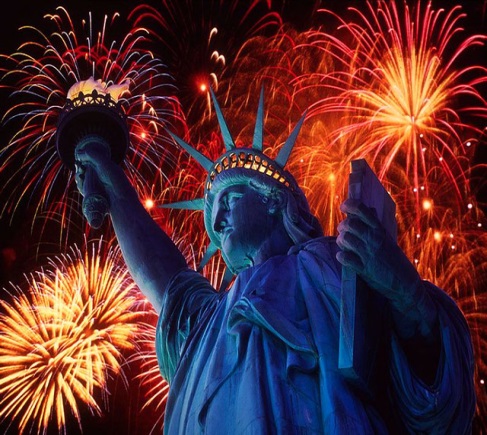 ACTIVITIES:               Member Arts & Crafts Show and Sale, Seminars, Commercial Vendors, Theme & Pet Parade, Indoor and Outdoor Games,                                     Catered Dinner, Food Court, Bingo, Bocce Ball, Professional Entertainment, & More!FACILITIES:                Total of 128 sites, 66 full hook-up, pull-through sites, 30 amps.  13 full hook-up, 50 amp., back-in sites, (reserved for                                    special needs attendees.)  Approx. 24 full hook-up, back-in sites on lawn area.  A popular premium area further from the                                    clubhouse and near the creek, on grass, 30 amp., no sewer hook-up.  There are 2 level sewer stations available on site.PARKING:                  Rigs parked on assigned basis.  Chapter group parking can be arranged on a limited availability.  No rigs will be parked                                    after 4:00 pm.  Late arrivals park in holding area until 8:00 am the next day.REGISTRATION:       Wednesday, (Helper/volunteer & early –birds) – 1:00 to 4:00 pm.  Thurs. 9:00 – Noon, 1:00 - 4:00 pm,                                    Fri. 9:00 –Noon, 1:00 – 2:30 pm.  Sat. 11:00 am to Noon.  (Early arrivals on Mon., Tues., & Wed.,  are okay). COMMERCIAL:         Contact Cricket Weight at:  weweight@surewest.net, or 916-548-3141VOLUNTEER HELPERS:  Volunteer/helpers are needed and encouraged!!!  If you are interested and want to help and be a volunteer, please indicate on this registration form.  Volunteer confirmation letters will be mailed after April 14th, 2020.  Additional fees for extra day camping (See below). Name #1:___________________________________________ Name #2:______________________________________________                                                  (Please Print)Address:_________________________________________ City:__________________________ State:_______ ZIP: __________Phone:___________________________ Email:___________________________________ 1stTime Attendee? Yes:____ No:____Good Sam Member? Yes:_____ No:_____ Chapter Member? Yes:_____ No:_____ Chapter Name:_________________________State Officer? Yes:_____  No:_____ Indicate State:__________________________ Position:_____________________________RALLY REGISTRATION:   Rate is $47.00 per rig, per night.                           1 or 2 People Per Rig, 2 Nights, Thurs & Fri, or Fri. & Sat., Full Hook-Ups…………..$  94.00……………….($ 104.00  at Gate)                           1 or 2 People Per Rig, 3 Nights, Thurs., Fri. & Sat, Full Hook-Ups……………………...$141.00………………..($151.00  at Gate)                           Family Rate-3 or More People per Rig, 2 Nights, Full Hook-Ups………………………..$ 104.00………………..($114.00  at Gate)                           Family Rate-3 or More People per Rig, 3 Nights, Full Hook-Ups……………………….. $151.00………………..($161.00  at Gate)                           Helper/Volunteer Extra Nights……………………….$42.00 per Night X   (__) Nites = $________________(Total)                           Ladies ‘American Woman’ Luncheon and Entertainment….$15.00 Per Person = $_______________.                           Saturday Night Catered Dinner………………….$22.00 per Person..X (__)  People = $_______________(Total)                           Walk-In, per day, $5.00 Carload……………………………………………………………………...$_______________.                                                                                                                                 TOTAL PAID……………...$_______________.             (REGISTRATION MUST BE POSTMARKED BY APRIL 10, 2020 TO BE PROCESSED ON TIME.)Rig type:  Make:_________________________________________  Class:_______________________  Length:_________  # of Slides:_______Please indicate your anticipated date of arrival:____________________________________________________________________________Handicap Parking:  Yes:______ No:_______ DMV Handicap Number:_______________________Wheelchair:             Yes:______ No:_______ Breathing Equipment:  Yes:_______ No:_______  Other:_________________________________ Questions: Contact: Al Quint, Registrar:  916-765-3688,   email: al5quint@surewest.net       Please make checks payable to:   “NORCAL GOOD SAM ASSOCIATION”   Mail to:  Al Quint, Registrar, 6001 Myrtlewood  Ct., Citrus Heights, CA 95621                                                                                                   (Please Complete Reverse Side)                                                 ***NORCAL RALLY VOLUNTEER/HELPER REGISTRATION FORM***                                                      VOLUNTEER/HELPERS ARE URGENTLY NEEDED.  If you would like to participate in this year’s Rally by being a helper/volunteer, please indicate your preference of where you would like to help in the area provided below:    If you sign up as a helper/volunteer, you must be checked in at the Rally on Wednesday to receive your assignment for the following day(s).        We cannot assume that a task that your Chapter does, will done by all the chapter members attending.  Nor can we assume that both husband and wife, or significant other, are working every year.  Please indicate additional choices in case your 1st choice is full.  In this case we may ask you to help in the area of your 2nd choice.  Thank you.1st  Helper/Volunteer:  Name:________________________________________1st Choice #_____ 2nd Choice #_____2nd Helper/Volunteer:  Name:________________________________________1st Choice #_____2nd Choice #_____Please pick from the list below which area where you would like to help/volunteer, and indicate by placing  the corresponding number in ‘Choice’,  (by your name),  above.Choices:           #1 – Registration               #2 – Check-in      #3 – People Mover           #4 – Security                           #5 –  Arts & Crafts             #6 – Games         #7 – Stage Decoration     #8 – Misc. Help                                                   ______________________________________________                                       EMERGENCY NOTIFICATION INFORMATIONWe require this information so that proper notification can be made in the event of an accident or other emergency.Person to be Notified:Name:__________________________________________________________________________________________________                                                                                                                                    (Please Print)Address:________________________________________________________________________________________________City:____________________________________________________________ State:_____________ ZIP:__________________Home Phone: (         )___________________________________Cell or Work Phone: (         )_____________________________Relationship: ____________________________________________________________________________________________                                                                  CHAPTER GROUP PARKINGChapter group parking will be accomplished by early notification, three weeks in advance.  After that time it will on a first come, first served basis.   We will make every effort to park chapter rigs together, however configuration of the resort has limitations.  Please advise of chapter name, number of rigs, rig type and size, ASAP, when making notification.  If you have not asked to be parked as a chapter, and you wish to park together, we suggest that you have your chapter gather together outside the resort area, and then enter the resort in a caravan style.              Your Invitation to a Party                     2020  - Good Sam ClubNORTHERN CALIFORNIA ANNUAL STATE RALLY      Theme – ‘Salute to America the Beautiful’  When:    Festivities begins Thursday, April 30, thru May 2, 2020  Where:   Casa de Fruta RV Resort, Hollister, CA Why:      A time for all NorCal chapters, and friends, to come together                and join in fun activities, make new friends, but more                importantly, it’s a time when staff can say, “thank you”, to                the members of each chapter for supporting NorCal Good                Sam Club.When: Begins             Please list Additional Family members, (COMING IN YOUR RIG), Their age and relationship   Name:____________________________________________  Age:_______  Relation:___________________________   Name: ____________________________________________ Age: _______ Relation:___________________________   Name: ____________________________________________ Age: _______ Relation:___________________________   Name: ____________________________________________ Age: _______ Relation: ___________________________